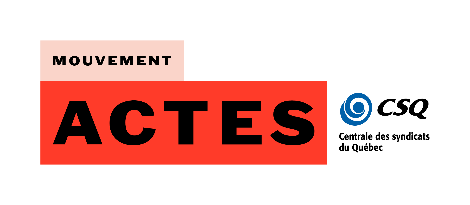 
COMMUNAUTÉ ACTESFormulaire de partage d’activitéPrénom et nom de la créatrice ou du créateur de l’activité : École ou Centre :  Adresse courriel : Nom de l’activitéDescription de l’activitéNiveaux scolairesDisciplinesCompétencesValeurs ACTESTypes d’activité 
Activité en classe (pédagogique) ou Activité à l’école (milieu de vie)Temps de préparationDurée de l’activitéNombre de personnes participantes11.Matériel requisInstructions Coût de l’activité